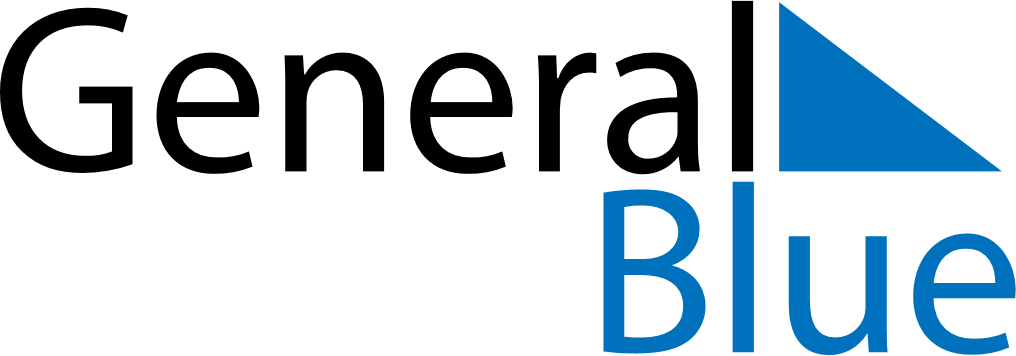 August 2019August 2019August 2019South AfricaSouth AfricaMONTUEWEDTHUFRISATSUN1234567891011National Women’s Day1213141516171819202122232425262728293031